Разработала урок учитель русского языка и литературы МБОУ “Верхнешипкинская ООШ”Заинского муниципального района Республики Татарстан Низамиева Минзалия ГаббасовнаТема урока: Разряды наречий.Тип урока: урок «открытия» новых знаний.Цели урока: Дeятeльнocтнaя: фopмиpoвaниe cпocoбнocти учaщихcя к нoвым cпocoбaм дeйcтвия:  алгоритм, paбoтa c учeбникoм,карточками,работа по картине.Coдepжaтeльнaя: формирование знаний о разрядах наречий.Плaниpуeмыe peзультaты:Личнocтныe: oбучaющийcя нaучитcя гoтoвнocти и cпocoбнocти к caмopaзвитию и caмooбpaзoвaнию нa ocнoвe мoтивaции к oбучeнию и пoзнaнию.Мeтaпpeдмeтныe результаты:Peгулятивныe: oбучaющийcя нaучитcя cтaвить нoвыe учeбныe цeли и зaдaчи; oбучaющийcя пoлучит вoзмoжнocть научиться  дocтижeнию  цeлeй, caмocтoятeльнo учитывaть уcлoвия и cpeдcтвa их дocтижeния.Пoзнaвaтeльныe: oбучaющийcя нaучитcя нaхoдить oтвeты нa вoпpocы, иcпoльзуя учeбник; oбучaющийcя получит возможность нaучитьcя уcтaнaвливaть пpичиннo-cлeдcтвeнныe cвязи.Кoммуникaтивныe: oбучaющийcя нaучитcя учитывaть paзныe мнeния и интepecы и фopмулиpoвaть cвoё мнeниe; paбoтaя в пape и гpуппe, oбучaющийcя получит возможность  бpaть нa ceбя инициaтиву в opгaнизaции coвмecтнoгo дeйcтвия.Пpeдмeтныe: обучающийся научится определять разряды наречий;  обучающийся получит возможность находить разряды наречий  в предложениях, текстах и использовать в своей речи.Предметно-образовательная среда: лист самооценки, учебник, комплект мультимедийной аппаратуры, карточки с заданиями.Ход урока1 этап. Мотивация к учебной деятельности.Учитель. Здравствуйте, ребята!  Прочтите притчу, спроецированную на экране. Как вы ее понимаете?Гуляя в тенистой роще, греческий мудрец беседовал со своим учеником. «Скажи мне, - спросил юноша, - почему тебя часто одолевают сомнения? Ты прожил долгую жизнь, умудрен опытом и учился у великих эллинов. Как же так, что и для тебя осталось столь много неясных вопросов?»В раздумье философ начертил посохом перед собой два круга: маленький и большой (учитель рисует круги на доске).
«Твои знания – это маленький круг, а мои - большой. Но все, что осталось вне этих кругов, - неизвестность. Маленький круг мало соприкасается с неизвестностью. Чем больше круг знаний, тем больше его граница с неизвестным. И впредь, чем больше ты станешь узнавать нового, тем больше у тебя будет возникать неясных вопросов.Ученик. Я думаю, здесь говорится о том, что всегда нужно учиться. Я очень хочу быть похожим на свою маму. Она работает библиотекарем. Она много читает, много знает. Я тоже люблю читать, как мама. Мы вместе читаем, пересказываем друг- другу интересные моменты, обмениваемся мнениями. У нас есть часы совместного чтения. Чтение расширяет круг моих знаний.Ученик. В этой притче говорится о том, что обязательно надо получить знания. Чем взрослее мы, тем больше возникнут вопросы. Я думаю: это правильно. Моя мама работает поваром. Она прекрасно готовит. Много читает, находит рецепты новых блюд. Я уже многому у неё научилась: могу испечь блины. Это в жизни мне пригодится. Взрослею, буду угощать родителей блинами. Чтобы больше знать, надо учиться. Ведь я хочу ещё научиться вязать крючком, но там так много схем, что пока у меня не получается. Ученик. Чтобы быть успешным, необходимо учиться. Мой папа работает водителем, ремонтирует машины. Я уже знаю названия многих запчастей, деталей. Эти знания мне пригодятся, в будущем сам смогу ремонтировать свою машину или помогать другим. Если буду хорошо учиться, я всему научусь.Ученик. Моей бабушке 65 лет. Недавно она освоила компьютер. Она говорит: «Учиться никогда не поздно» Бабушка знает даже больше, чем я. Иногда я у нее спрашиваю. Нельзя оставаться на одном уровне. Нужно всегда искать что-то новое, учиться найти новую информацию. На уроках мы изучаем правила, выполняем различные задания. Все это в жизни нам пригодится.Учитель.  Вы готовы получать новые знания? Готовы учиться?Ученики.  Да. Готовы! 2 этап. Актуализация прочного учебного действия.Учитель. Тогда проверим домашнее задание.Те, кто выполнял упражнения 135 и 136 сравните свои ответы с эталоном, спроецированным на экран.Эталон к упражнению 1351.Мягко стелет, да жёстко спать. Сначала подумай, затем сделай Легко пообещать, трудно слово одержать	. Тяжело в учении,  легко  в бою. Думай ввечеру, что делать поутру. Кто мало говорит, тот много делает. Не взлетай высоко, падать будешь низко. Делай хорошо, а плохо само получится. 2.Мягко стелет, да жестко спать - это поговорка про лукавых людей, внешне доброжелательных и приветливых, а на деле лживых и враждебных.Эталон к упражнению 1361.Тип речи-описание. Стиль - художественный.2. Ходила (как?) плохо, ступая (как?) неуверенно, смотрели (как?) грустно, сравнивал (как?) невольно, бегал (как?) резво, смеялась (как?) редко не бегала (как?) никогда.3.Текст разделён на три абзаца, так как каждый абзац раскрывает свою микротему. Средство-сравнение.4. …цветок(сущ.), выросший без лучей солнца, как былинка(сущ.), смех (сущ.), как маленький серебряный колокольчик (сущ). Это сравнительный оборот.Учитель. А те, кто написал сочинение на тему «Осенний лес», подойдите ко мне с тетрадями. Ребята, выберите самый лучший вариант, посоветуйтесь между собой и решите, кто из вас будет читать свое сочинение. Учитель. Поднимите руки те, кто выполнил упражнение 135 без ошибок. У кого-нибудь возникли затруднения при выполнении этого упражнения?Ученик. Я допустил ошибку в предложении: Делай хорошо, а плохо само получится. В слове получится, написал –ь, потому что не сверился с рубрикой «Возьмите на заметку». В глаголах, которые отвечают на вопросы что делать? что сделать?, пишется –ться. В глаголах, которые отвечают на вопросы что делает? что сделает?, пишется –тся.Учитель. Поднимите руки те, кто выполнил без ошибок упражнение 136. Какие трудности у вас возникли при выполнении этого задания?Ученик. Я допустил ошибку в слове грустно, пропустил букву т. Посмотрел орфограмму и исправил ошибку. Чтобы не ошибиться в написании непроизносимого согласного в корне слова, нужно подобрать такое проверочное слово, в котором этот согласный произносится отчётливо. Например, грустно - грусть, грустить.Учитель. Ребята, а теперь давайте   послушаем сочинение   Данила на тему «Осенний лес» и оценим его выступление по требованиям, спроецированным на экране.Требования к сочинению – описанию.1. Соответствие выбранной теме, полнота ее раскрытия.2.  Композиционная стройность:1. Вступление.
2. Основная часть.
3. Заключение.3. Смысловая цельность, речевая связность.Осенью лес особенно красив. Деревья одеваются в цветную листву. Каких только цветов здесь нет! И красный, и жёлтый, и оранжевый, и зелёный. Невозможно оторвать глаз от этой прекрасной картины.Идёшь по лесу и слышишь, как птички напевают свои прощальные песни, готовясь улететь в тёплые края на всю зиму.Деревья переоделись в золотой наряд и стоят, красуясь и торжествуя. Солнечные лучи пробиваются сквозь поредевшую листву. Легонько дует тихий, свежий ветерок. Жёлтые и багровые листья неспешно падают на землю, выстилая у подножия деревьев золотой ковёр.Осенний лес для меня похож на тихое сказочное королевство, в котором природа наполнена тишиной и величием.Учитель. Оцените работу Данила.  Ученик.  Мне очень понравилось сочинение. Оно яркое, эмоциональное. Данил использовал в своём сочинении много прилагательных, изобразил прекрасную картину осеннего леса. Ученик. Во вступлении Данил рассказывает о разноцветной листве. В основной части сочинения Данил рассказывает о красоте осеннего леса. Осенью лес очень красив. Деревья красуются в осеннем наряде. В заключительной части сочинения осенний лес сравнивается со сказочным королевством. Смысловая связность текста обеспечивается единством темы, основной мысли и последовательным развитием  мысли. Для развития мысли в  данном сочинении  каждое последующее предложение опирается  на  предыдущее  предложение. Я считаю, что Данил справился с сочинением.Учитель. У вас на партах лежат листы самооценки.Оцените уровень освоения домашнего задания по принципу: если задание выполнено правильно, ставьте «+», если были недочеты, ставьте «?»На каком уровне вы усвоили пройденный материал?Ученики. Удовлетворительно. Нам необходимо работать над ошибками.Учитель. Не забываем оценивать свою познавательную деятельность в течение урока. Продолжим?Ученики. Да!3 этап. Выявление места и причины затруднения.Учитель. Выполним упражнение 138. Распределите наречия по разрядам: легко, утром, вблизи, просто, сегодня, справа, вкусно, однажды, повсюду, быстро, давно, наверху, шумно, весной, сверху.Учитель.  Проверьте по эталону. Какие затруднения вы испытывали?Эталон:Ученик. Я определил слово вблизи во 2 колонку.Ученик. Я неверно распределил слово сбоку, написал в 3 колонку.Ученик. Я не туда определил слова утром, весной, написал их в 1 колонку.Учитель. Можете ли вы объяснить свои ошибки? Ученик. Нет. Мы не умеем определять разряды наречий.4 этап. Построение проекта выхода из затруднения.Учитель. Какова же тема урока?Ученик.  Разряды наречий.Учитель. Какова же цель нашей дальнейшей работы?Ученики. Мы должны уметь определять разряды наречий. Уметь использовать наречия в предложениях, текстах и использовать в своей речи.Учитель. Какой метод вы предлагаете использовать для решения данной проблемы?Ученики. Мы выбираем метод: работу с учебником.Давайте прочитаем параграф 20.5 этап. Реализация построения проекта.Учитель. Что вы узнали из прочитанного материала?Ученик. Я узнал разряды наречий: образа действия отвечают на вопросы как? каким образом? Например: быстро, уверенно. Очень, нисколько, втрое –наречия меры и степени. Они отвечают на вопросы сколько? сколько раз? в какой степени? насколько? в какой мере?, места отвечают на вопросы где? куда? откуда? Например: сбоку, здесь, там.  Времени отвечают на вопросы когда? как долго? с каких пор? до каких пор? Например: летом, вчера, однажды.  Цели отвечают на вопросы зачем? для чего? с какой целью? Например: назло, нарочно. Причины отвечают на вопросы почему? отчего? по какой причине? Например: сгоряча.Учитель. Теперь объединитесь в группы и составьте алгоритм.Учитель. 1 группа, представьте свой алгоритм. Группа 1.Алгоритм 11.Чтобы определить, к какому разряду относится наречие в словосочетании или предложении, надо поставить к нему вопрос от слова, к которому оно примыкает (от глагола, существительного, прилагательного, наречия, категории состояния).Примеры: приехать (когда?) вечером – наречие времени; спрятать (с какой целью?) в шутку – наречие цели; втрое (насколько?) больше – наречие меры и степени.Учитель. 2 группа, теперь вы.2 группа.Учитель. Ребята, как вы думаете, какой алгоритм лучший?Ученики. У 2 группы, потому что он понятный, с вопросами и примерами.Учитель. Запишем его в тетрадь.  Учитель. Давайте закрепим алгоритм. Прочитайте предложения, записанные на доске, объясните, используя алгоритм. Ученик. В предложении Невдалеке блестела река. Невдалеке  отвечает на вопрос где?  невдалеке указывает на место, значит это  наречие места.Ученик.  Раненый  капитан покинул строй. В этом предложении нет наречия.Ученик. Теперь небо походило на взволнованное море. В предложении есть наречие теперь.  Задаем вопрос когда? Это наречие времени.Ученик. Дети очень скучали. В предложении наречие очень. В какой степени   скучали? Это наречие меры и степени.Ученик. Неохотно, несмело солнце смотрит на поля. В этом предложении два наречия. Неохотно, несмело. Как солнце смотрит? Неохотно, несмело. Это наречие образа действияУченик. Так можно поступить только назло. В предложении наречие назло, задаем вопрос  с какой целью можно поступить так? Это наречие цели.Ученик. Тогда Чайковскому сгоряча показалось, что он прав. В этом предложении наречие сгоряча. Задаем вопрос,  по какой причине? Это наречие причины.Учитель. Можете ли вы теперь объяснить те ошибки, которые допустили в начале урока?Ученики. Можем! Ученик. Я неправильно распределил наречия утром, весной. Теперь я знаю, что слова утром, весной являются наречиями времени.  Ученик. Я теперь знаю, что слово сбоку относится к наречию места.Учитель. А сейчас немного отдохнем.       Физминутка6 этап. Этап первичного закрепления с проговариванием во внешней речи. Учитель. Теперь будем работать над закреплением темы и выполним упражнение фронтально 140. Определите разряды наречий.Ученик.  В словосочетании выучить наизусть, наречие отвечает на вопрос как? Это наречие образа действия.Ученик. В словосочетании говорить  по-русски  наречие по-русски, отвечает на вопрос как? Это наречие образа действия.Ученик. В  словосочетании нажал  слегка,  нажал в какой степени?  наречие меры и степени.Ученик. В словосочетании сделал  умышленно ,наречие умышленно отвечает на вопрос зачем? это наречие цели.Ученик. В словосочетании услышать издалека, наречие издалека отвечает на вопрос откуда? Это наречие места.Ученик. В  словосочетании увидел  однажды, наречие однажды, отвечает на вопрос когда? Это наречие времени.Учитель. Испытывали ли вы затруднения, при выполнении этого задания?Ученик. Да. Нужно еще поработать с алгоритмом для определения разряда наречий.Учитель. Продолжаем закрепление. Поработаем в группах. Учитель. Определите разряды наречий в этих предложениях. Работа по карточкам.Ночью в город пришла кудесница-зима. Утром лучики зимнего солнца бережно коснулись земли, покрытой жемчужным покрывалом. Всё вокруг сияет ослепительной красотой. Вдали чуть-чуть виднеется лес, одетый в белоснежную узорчатую шаль.Лыжники смело прокладывают путь по нетронутому снегу. Для них это очень интересный и удивительный поход. Придут они домой, выпьют кофе по-турецки.Учитель.1 группа, прочитайте только те предложения, в которых используются наречие места. 1 группа. Наречие места употребляется в предложении: Всё вокруг сияет ослепительной красотой. Где сияет? вокруг. Вдали чуть-чуть виднеется лес, одетый в белоснежную узорчатую шаль. Вдали отвечает на вопрос где?Учитель 2 группа, вы согласны с ответом первой группы?Ученик. Согласны. Все сделали правильно.Учитель. Вторая группа, прочитайте только те предложения, в которых употребляются наречия времени.2 группа. Ночью в город пришла кудесница-зима. Утром лучики зимнего солнца бережно коснулись земли, покрытой жемчужным покрывалом. В первом предложении наречие времени ночью, во втором - утром. Отвечают на вопрос когда?Учитель. 3 группа, вы согласны с ответом 2 группы?3 группа .Согласны.Учитель. 3 группа, прочитайте предложения с наречиями образа действия.3 группа. Лыжники смело прокладывают путь по нетронутому  снегу. В этом предложении употребляется наречие смело. Задаем вопрос как? Это наречие образа действия. Придут они домой, выпьют кофе по-турецки. В этом предложении наречие по-турецки. Отвечает на вопрос как? Это наречие образа действия.Учитель. 4 группа, прочитайте предложения, в которых употребляются наречия меры и степени.4 группа. Для них это очень интересный и удивительный поход. В этом предложении используется наречие очень. Задаём вопрос: в какой степени интересный? Это наречие меры и степени.Учитель. Испытывали ли вы затруднения, при выполнении работы в группах?Ученик. Нам было легко работать в группах. Мы помогали друг другу.Учитель. Продолжаем закреплять. Поработаем в парах. 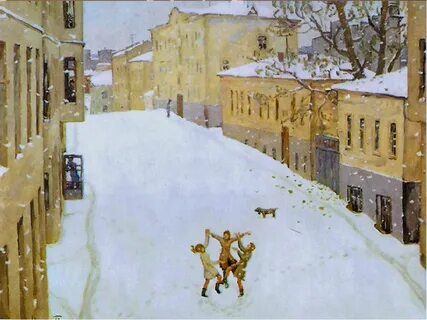 Составьте предложения по картине. И. Попова «Первый снег» Используйте наречия разных разрядов Учитель. Какие предложения составила 1 пара?  Кто будет отвечать?Ученик.  По картине И.Попова «Первый снег » мы составили несколько предложений. Картина очень радостная. На переднем плане прыгают в хороводе девочки. Они  веселятся, кружатся, поднимают вверх руки и скорей всего выкрикивают слова радости от того, что выпал снег. Мы видим улочку с небольшими домами в два-три этажа, которые раскрашены в желтые цвета, вдали виднеются серые постройки, возможно, это окраина города, и дальше расположен какой-то завод или фабрика.Снег шел всю ночь и все еще идет, не переставая.Вдоль домов с двух сторон улицы проложены тропинки по снегу Люди вышли на балкон и удивленно наблюдают за произошедшими изменениями.Чуть позади группы детей на снегу стоит собака Она удивленно смотрит на этот белый снег.Ещё чуть дальше по улице можно увидеть фигуру человека. Он стоит неподвижно, прямо, но в его позе также можно почувствовать восхищение и удовольствие от пришедшей зимыУчитель. Какие предложения составила 2 пара?Везде, куда ни бросишь взгляд, снег! И сейчас последние снежинки все еще плавно кружатся перед окном, гонимые холодным и колючим зимним ветром.  Первый снег постоянно доставляет пусть и не большую, но всё-таки радость ожидания зимы. Это одна из картин, передающих радость первого снега.Учитель. Молодцы!7 этап. Самоконтроль с самопроверкой по эталону.Учитель: Вы уверены в своих умениях?Ученики. Да!Учитель.  Откройте карточку. Выполните задание из карточки.Карточка 1.Распределите наречия по разрядам в следующую таблицу: здесь, оттого, нарочно, назло, везде, поневоле, сгоряча, раньше, вчера, всегда, затем, нарочно, назло, потому, сначала, скоро, летом, домой, везде, далеко, назад, впереди, очень, слишком, вдвое, совершенно, довольно, весело, печально, по-прежнему, пешком, трижды Учитель. Сверьтесь с эталоном, который спроецирован на доске.Эталон:Учитель. Поднимите руки те, кто выполнил задание без ошибок. Какие затруднения испытали на данном этапе?Ученик. Я неправильно распределил слово назло, написал на 4 столбик, потом проверил по эталону и исправил ошибкуУчитель. Оцените свою деятельность и поставьте оценку в карточку самооценки.8 этап. Этап включения в систему знаний и повторения.Учитель. Выполним упражнение 142. Выпишите словосочетания и определите разрядЭталон:Вызывает (почему?) почему-то-наречие причины.Вызывает (когда?) всегда-наречие времени.Становится (в какой степени?) так тепло- наречие меры и степени, качества.Был (когда?) когда-то - наречие времени.Ставили (сколько раз?) дважды-наречие меры и степени.Учитель. Поднимите руки, кто справился, выполнил без ошибок?Учитель. Кто допустил ошибку?Ученик. Нет, мы с ним легко справились. Мы научились различать разряды наречийУчитель. Продолжаем закреплять полученные Достаточно ли мы закрепили новое правило? Ученик. Еще мало выполнили практических заданийУчитель. Перед вами текст «Зимний день», выпишите из текста предложения с наречиями, подчеркните их, укажите разрядНа дворе – зима. На небе ни облачка. Вчерашний снегопад быстро укутал деревню в мягкую шубу.Мы с папой пришли в лес. Здесь очень красиво. Между величественными заснеженными елями огромные сугробы. На тропинках видны следы птиц.Солнце светит ярко. Мороз не ослабевает, и снег громко скрипит под ногами. На душе у меня спокойно.Учитель. Проверьте по эталонуЭталонВчерашний снегопад быстро (как?  наречие образа действия) укутал деревню в мягкую шубу. Здесь (где? наречие места)очень (в какой степени? наречие меры и степени) красиво Мороз не ослабевает, и снег громко (как) наречие образа действия ) скрипит под ногами. Солнце   светит ярко (как? Наречие образа действия)Учитель. Испытывали ли вы затруднения при выполнении данного задания?Ученик. Нет, мы с ним легко справились. Мы научили определять разряды наречий.9 этап. Этап рефлексии.Учитель. Что нового узнали на этом уроке? Ученик. Сегодня мы изучили разряды наречий. Мы знаем: на какие разряды делятся и на какие вопросы отвечают наречия. Образа действия: как? каким образом? Например: быстро, уверенно   Меры и степени отвечают на вопросы сколько? сколько раз? в какой степени? насколько? в какой мере? Например: очень, нисколько, втрое.  Сбоку, здесь, там  являются наречиями места ,отвечают на вопросы где? куда? откуда?  На вопросы когда? как долго? с каких пор? до каких пор? отвечают наречия времени. Например: летом, вчера, однажды. Назло, нарочно отвечают на вопросы зачем? для чего? с какой целью? На вопросы почему? отчего? по какой причине? отвечают наречия причины. Например: сгоряча, сослепу.Ученик. Я хочу добавить: в начале урока мы ставили цель, и мы её добились. Чтобы усвоить тему, мы работали фронтально, в группах, парах, составляли алгоритм. При анализе предложений помогали друг другу исправлять ошибки. На разных этапах урока иногда допускали ошибки, но алгоритм, задания и эталоны для самопроверки помогли усвоить тему.Учитель. Запишите домашнее задание:&20, Упражнение 144.Упражнение 143 .Напишите сочинение – рассуждение  на тему: «Как живешь, Наречие?»Подберите задание из олимпиадных работ по теме:  «Наречие» (по книге Н.Ф.Титова «Сборник  разноуровневых упражнений, творческих и олимпиадных задач по русскому языку для 6 класса» Озырь, ООО ИД «Белый Ветер», 2008).Учитель. Вы сегодня отлично поработали! Все очень старались! Спасибо за активную работу на уроке! До свидания!Лист самооценки ученика (цы) 6 класса по теме «Разряды наречий ФИ________________________________________Лист самооценки ученика (цы) 6 класса по теме «Разряды наречий ФИ________________________________________Домашнее задание упр.135,136Составление алгоритмаКарточка 1Самостоятельная работаСамостоятельная работаСоставление рассказаНаречия местаНаречия времениНаречия образа действияНаречия местаНаречия времениНаречия образа действиявблизиутромлегкосправасегодня простоповсюдуоднаждыбыстросбокудавновкуснонаверхувеснойшумноНаречия местаНаречия времениНаречия целиНаречия причиныНаречия меры и степениНаречия образа действияНаречия местаНаречия времениНаречия целиНаречия причиныНаречия меры и степениНаречия образа действияздесь далеко впереди назаддомойвезде вчера летом раньше скоро сначала всегдазатем зачем нарочно назло сгоряча поневолепотому оттогооченьслишкомвдвоесовершеннодовольнотриждывесело печальнопо-прежнемупешком